VīzijaIlgtspējīgs vadošais kravu celšanas, nostiprināšanas aprīkojuma un pretkritiena sistēmu darbam augstumā piegādātājs Latvijā. Piesaistot labākos speciālistus, esam līderi un attīstības virzītāji nozarē. Izprotot klienta vajadzības, uzlabojam viņu konkurētspēju.Mūsu MisijaPiedāvāt klientiem pilnu servisu kravu celšanas, nostiprināšanas un pārvietošanas jomā, kā arī nodrošināt viņus ar atbilstošākajiem risinājumiem drošam darbam augstumā un ar tiem saistītiem pakalpojumiem. Uzlabojot darba efektivitāti, par galvenajiem mērķiem noteikt drošību priekš mūsu klientiem un darbiniekiem, ietekmes uz vidi snieguma uzlabošanu, energoresursu patēriņa samazināšanu un ilgtspējīgu darbību.Kvalitātes, vides un OH&S politikaNepārtraukti pilnveidojam integrētās kvalitātes, vides un darba aizsardzības pārvaldības sistēmas darbību, paaugstinām klientu apmierinātību un konkurētspēju, samazinām iespējamo nelabvēlīgo ietekmi uz vidi, strikti ievērojam saistošo normatīvo aktu un ieinteresēto pušu prasības.Precīzi izpildām uzticētos pienākumus un esam atbildīgi par sava darba rezultātu visu klientu, darba ņēmēju, apmeklētāju un citu ieinteresēto pušu priekšā.Apzinām riskus un iespējas, kā rīkoties ar tiem, un mācāmies no iegūtās pieredzes.Apzināmies to, ka strādājot drošā darba vidē, mēs nepieļaujam kaitējumu veselībai, kļūstam motivētāki, līdz ar to arī aug uzņēmuma produktivitāte.Mēs nodrošinām darba ņēmēju konsultāciju, līdzdalību un iesaisti no visiem organizācijas līmeņiem un funkcijām, pastāvīgi uzlabojot darba vidi un nodrošinot drošus un veselībai nekaitīgus darba apstākļus, tādējādi ilgtermiņā garantējot nodarbināto veselību un drošību darbā.Mēs pārvaldām vides piesārņojuma riskus, maksimāli samazinot iespējamo nelabvēlīgo ietekmi uz apkārtējo vidi, jo īpaši saistībā ar atkritumu apsaimniekošanu, kā arī efektīvu enerģijas, ūdens un papīra patēriņu.Pilnveidojam savu vides sniegumu, veicinot darbinieku izpratni un ieradumu maiņu vides jautājumos, racionālu un efektīvu resursu izmantošanu.Mūsu VērtībasKlients ir mūsu uzmanības centrā. Mēs rīkojamies atbildīgi un rūpējamies par to, lai klientiem būtu viegli ar mums sadarboties.Mēs uzticamies darbiniekiem, tai pašā laikā sagaidām no viņiem lielu atbildību un atdevi.Ilgtermiņa pieeja. Mēs ticam, ka rūpes par cilvēkiem, attiecībām un materiālajām vērtībām ilgtermiņā rada motivētu darbiniekus, apmierinātus klientus un zemākas izmaksas. Mēs meklējam jaunas idejas un realizējam labākās. Tas izvirza mūs nozares priekšgalā, iedvesmo esošos un piesaista jaunus klientus.Mēs esam profesionāļi savā jomā. Profesionālis savā jomā mums nozīmē:Spēj izprast klienta vajadzības, pamatot un piedāvāt labāko risinājumuPārzina nozares preču klāstu (gan savas kompānijas, gan konkurentu)Pozitīva attieksme pret savu darbu, klientu, kompāniju, kolēģiemNepārtraukti pilnveido savas iemaņas un zināšanasPraktiskā darba pieredze un specifiskas zināšanas par jomu, kurā darbojasDrošība. Lai katra darba diena būtu bez negadījumiem gan mums, gan klientiem, kas strādā ar produktiem un pakalpojumiem, ko mēs piedāvājam.Vide. Mēs apzināmies, ka veicinot videi draudzīgu uzņēmējdarbību, mēs samazinām nelabvēlīgo ietekmi uz vidi.Aktualizēts:14.09.2023Armands Koziņecs
Filiāles vadītājs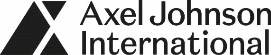 Axel Johnson zviedru ģimenes uzņēmums, dibināts 1873.gadā. Meklē jaunas idejas un padara tās derīgas klientiem. Piemīt vēlēšanās un drosme realizēt idejas, kas uzlabo klientu konkurētspēju. Ilgtermiņa pieeja biznesam. Mēs piesaistām labākos savā nozarē, uzticamies cilvēkiem, tai pašā laikā sagaidām no viņiem lielu atbildību un atdevi. Mēs vēlamies, lai aug gan bizness, gan cilvēki, kas to veido.